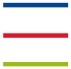 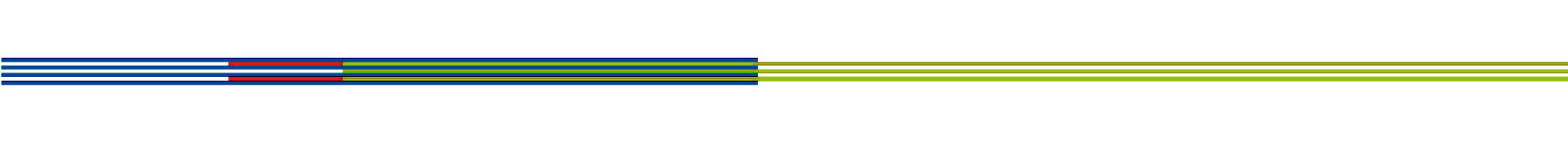 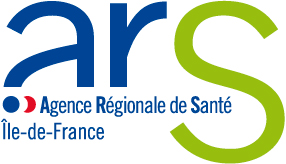 ATTESTATION SUR L’HONNEUR DE LA CONFORMITE DES INSTALLATIONS MATERIELLES NECESSAIRES A UNE SOCIETE DE TRANSPORTS SANITAIRESJe/Nous soussigné(é)(s), Mme/M…………………………………………………….. représentant(e)(s) légal(e)(aux) de la société de transports sanitaires privés :……………………………………………. sise…………………………………………………….atteste/attestons sur l’honneur de la conformité aux dispositions de l’article R.6312-13 du code de la santé publique du/des installations matérielles précisée(s) ci-après. Je/nous m’/nous engageons que mon/mes local/aux respecte(nt) la réglementation en vigueur tout au long de son exercice. J’ai/Nous avons bien noté qu’en cas de manquement(s) aux dispositions réglementaires, je m’/nous expose/ons à une convocation en sous-comité des transports sanitaires où une sanction pouvant aller jusqu’au retrait d’agrément peut être prononcée à mon/notre encontre conformément à l’article R. 6312-5 du code de la santé publique. En outre, j’/nous ai/avons pris connaissance qu’en cas d’établissement d’une attestation ou d’un certificat faisant état de faits matériellement inexacts, de falsification d’une attestation ou d’un certificat originairement sincère et d’usage d’une attestation ou d’un certificat inexact ou falsifié, j’/nous encours/encourons une peine d’un an d’emprisonnement et de 15 000 euros d’amende. Adresse du local d’accueil de la patientèle : ………………………………………….. Adresse du garage/stationnement : ……………………………………………………..Adresse du local de désinfection : ………………………………………………………Fait pour servir et valoir ce que de droit. 			Signature manuscrite du responsable légal	et dateANNEXE à retourner complétée avec l’attestation sur l’honneur de la conformité des installations matérielles nécessaires a une société de transports sanitaires Conformité des locauxOUINONEnseigne extérieure visibleAffichage lisible de l’extérieur de la permanence horaireAffichage des tarifs dans les locauxLocal d’accueil des patients ou de leur familleAccessible aux personnes à mobilité réduiteSanitaires propres et fonctionnels incluant toilettes et lavabo avec eau chaudeVestiaire et coin repasConformité des installationsOUINONMoyens de communication (ligne fixe, fax, internet, portable)Permanence téléphoniqueRégulation des appelsConformité des équipements réservés aux véhiculesOUINONAire de stationnement dans la commune ou l’agglomération de communeGarage couvert (pouvant accueillir au moins une ambulance)Local de désinfectionAire de lavageConformité des protocoles de désinfectionOUINONProtocole de nettoyage et de désinfection mis en œuvre avant chaque transportProtocole hebdomadaire de nettoyage et de désinfection Protocole de nettoyage et de désinfection entre chaque patientProtocole de nettoyage et de désinfection avant et après un patient contagieuxDocument d’archivage chronologique Conformité de la tenue professionnelleOUINONComposition de la tenue professionnelle :Un pantalonUn haut au choix de la sociétéUn blousonCouleur de la tenue professionnelle : dominante blanche et/ou bleueNombre de tenue de rechange fourniPour le pantalonPour le haut au choix de l’entreprisePour le blouson